19.10.2022 №  3589Об утверждении Положения о Молодежном кадровом резерве при главе администрации города ЧебоксарыВ соответствии с Федеральным законом Российской Федерации от 6 октября 2003 года N 131-ФЗ «Об общих принципах организации местного самоуправления в Российской Федерации» и в целях использования творческого и профессионального потенциала молодежи в городе Чебоксары, повышения ее интереса к муниципальной службе                              администрация города Чебоксары п о с т а н о в л я е т:1. Утвердить Положение о Молодежном кадровом резерве при главе администрации города Чебоксары согласно приложению № 1 к настоящему постановлению. 2. Утвердить состав Конкурсной комиссии по формированию Молодежного кадрового резерва при главе администрации города Чебоксары согласно приложению № 2 к настоящему постановлению. 3. Признать утратившими силу постановления администрации города Чебоксары: от 26.02.2014 № 711 «О Молодежном кадровом резерве при главе администрации города Чебоксары»;от 01.07.2015 № 2149 «О внесении изменений в постановление администрации города Чебоксары от 26.02.2014 № 711»;от 09.11.2017 № 2611 «О внесении изменений в постановление администрации города Чебоксары от 26.02.2014 № 711».4. Настоящее постановление вступает в силу со дня официального опубликования.5. Контроль за исполнением настоящего постановления возложить на заместителя главы администрации города Чебоксары по социальным вопросам О.В. Чепрасову. Глава администрации города Чебоксары                                      Д.В. СпиринПриложение № 1УТВЕРЖДЕНОпостановлением администрациигорода Чебоксарыот 19.10.2022  № 3589ПОЛОЖЕНИЕО МОЛОДЕЖНОМ КАДРОВОМ РЕЗЕРВЕ ПРИ ГЛАВЕ АДМИНИСТРАЦИИ ГОРОДА ЧЕБОКСАРЫ 1. Общее положения1.1. Настоящее Положение определяет порядок, цели и задачи формирования, а также основные принципы деятельности Молодежного кадрового резерва при главе администрации города Чебоксары (далее - Молодежный кадровый резерв).1.2. Молодежный кадровый резерв формируется в целях совершенствования деятельности администрации города Чебоксары по подготовке кадров для муниципальной службы, в том числе в целях организации отбора молодых перспективных кадров для муниципальной службы, своевременного удовлетворения потребности исполнительных органов власти в молодых квалифицированных специалистах, а также в целях сокращения периода адаптации указанных специалистов при назначении на должности муниципальной службы. 1.3. Основные понятия, термины и определения, используемые в данном Положении:Молодежный кадровый резерв - сформированная в соответствии с настоящим Положением группа молодых перспективных людей, соответствующих или способных соответствовать в результате дополнительной подготовки к замещению должностей муниципальной службы в администрации города Чебоксары, относящиеся к младшей группе должностей муниципальной службы.Муниципальная служба – профессиональная деятельность граждан, которая осуществляется на постоянной основе на должностях муниципальной службы, замещаемых путем заключения трудового договора (контракта);Стажировка – вид деятельности на безвозмездной основе, направленный на формирование, закрепление, развитие практических навыков и компетенции в процессе выполнения определенных видов работ, связанных с будущей профессиональной деятельностью. 1.4. Принципами формирования, подготовки и использования Молодежного кадрового резерва являются: равный доступ и добровольность включения граждан Российской Федерации (далее – граждане) в Молодежный кадровый резерв; объективность и всесторонность оценки кандидатов в Молодежный кадровый резерв и лиц, включенных в указанный резерв; подготовка Молодежного кадрового резерва с учетом перспективных целей и задач администрации города Чебоксары; эффективность использования Молодежного кадрового резерва; непрерывность работы с Молодежным кадровым резервом, постоянная актуализация его состава; доступность информации о формировании, подготовке и использовании Молодежного кадрового резерва.1.5. Организацию работы с Молодежным кадровым резервом осуществляет отдел молодежного и общественного развития управления информации, общественных связей и молодежной политики администрации города Чебоксары. 1.6. Конкурс проводится ежегодно со дня объявления о проведении конкурса. Информация о проведении конкурса размещается на официальном сайте города Чебоксары в информационно-телекоммуникационной сети Интернет: http://www.gcheb.cap.ru.1.7. Решение Комиссии по отбору кандидатов принимается простым большинством голосов и оформляется протоколом.2. Порядок формирования Молодежного кадрового резерва2.1. Кандидатами для включения в Молодежный кадровый резерв являются: 2.1.1. Обучающиеся 3 - 4 курсов профессиональных образовательных организаций первого уровня профессионального образования;2.1.2. Обучающиеся 3-4 курсов образовательных организаций высшего образования второго уровня профессионального образования (бакалавриат);2.1.3. Обучающиеся 1-2 курсов образовательных организаций высшего образования третьего уровня высшего образования (магистр);2.1.4. Обучающиеся 4-5 курсов образовательных организаций высшего образования третьего уровня образования (специалитет);2.1.5. Обучающиеся четвертого уровня профессионального образования (аспирантура, подготовка кадров высшей квалификации);2.1.6. Члены Молодежного правительства города Чебоксары, Молодежного правительства при администрации Калининского и Московского района города Чебоксары и Молодежного парламента города Чебоксары при Чебоксарском городском Собрании депутатов;2.1.7. Молодые специалисты в возрасте до 35 лет включительно.2.2. Требования к кандидатам для включения в Молодежный кадровый резерв:наличие гражданства Российской Федерации;получение образования по очной или очно-заочной форме обучения;способность анализировать информацию и принимать обоснованные решения;активная гражданская позиция;инициативность;добросовестность;высокая работоспособность;коммуникабельность;отсутствие судимости.2.3. Для участия в конкурсе на включение в Молодежный кадровый резерв кандидаты представляют в администрацию города Чебоксары следующие документы:личное заявление кандидата в Молодежный кадровый резерв по форме, представленной в Приложении № 1 к настоящему Положению;анкету кандидата по форме, представленной в Приложении № 2 к настоящему Положению;заявление о согласии гражданина на обработку персональных данных по форме, представленной в Приложении № 3 к настоящему Положению;копию паспорта (2-3 стр.);копию зачетной книжки или диплома;копии документов, подтверждающих достижения за последние два года (дипломы, грамоты, сертификаты, благодарственные письма и т.д.) (при наличии);справка о наличии (отсутствии) судимости.2.4. Основанием для отказа в приеме документов является предоставление кандидатом указанных в пункте 2.3. настоящего Положения, документов не в полном объеме или с нарушением правил оформления. 2.5. Конкурс проводится в два этапа:Организационное обеспечение проведения конкурса возлагается на отдел молодежного и общественного развития управления информации, общественных связей и молодежной политики администрации города Чебоксары.2.5.1 На первом этапе отдел молодежного и общественного развития управления информации, общественных связей и молодежной политики администрации города Чебоксары организует:1) размещение на официальном сайте органа местного самоуправления города Чебоксары в информационно-телекоммуникационной сети "Интернет" информационного сообщения (объявления) о проведении конкурса, не позднее чем за 30 календарных дней до дня начала срока приема документов содержащие сведения о дате, времени и месте проведения конкурса, сроке начала и окончания приема документов на конкурс, контактный телефон и адрес электронной почты ответственного за проведение конкурса;2) проверку комплектности и правильности оформления документов, представленных гражданином;3) проверку достоверности сведений, представленных гражданином;2.5.2. На втором этапе проводится конкурсное испытание.Не позднее чем за 10 дней до начала второго этапа конкурса отдел молодежного и общественного развития управления информации, общественных связей и молодежной политики администрации города Чебоксары направляет сообщение о дате, месте и времени его проведения гражданам, допущенным к участию в конкурсе (далее - кандидаты).Конкурсное испытание заключается в оценке на соответствие требованиям п. 2.2. настоящего положения.2.5.3. Кандидат обязан лично участвовать в конкурсе, в случае неявки кандидата на заседание конкурсной комиссии кандидат утрачивает право на дальнейшее участие в конкурсе.2.5.4.По результатам отбора Комиссией принимается одно из следующих решений:- о включении кандидата в Молодежный кадровый резерв;- об отказе во включении кандидата в Молодежный кадровый резерв.Принятие решения о включении или об отказе во включении в Молодежный кадровый резерв оформляется протоколом заседания Комиссии. Документы, направленные гражданином в Комиссию, не возвращаются.2.5.5. Решение Комиссии о включении кандидатов в Молодежный кадровый резерв доводится до кандидатов в течение 7 рабочих дней с даты заседания комиссии на указанную в анкете кандидата электронную почту.2.5.6. Все документы, связанные с проведением конкурса, в том числе документы в отношении гражданина, включенного в Молодежный кадровый резерв, сформированные в личное дело, хранятся в структурном подразделении, курирующего деятельность члена Молодежного кадрового резерва в течение двух лет.2.6. Состав Молодежного кадрового резерва утверждается распоряжением администрации города Чебоксары сроком на два года.2.7. Информация о гражданах, включенных в Молодежный кадровый резерв, размещается на официальном сайте города Чебоксары (www.gcheb.cap.ru).3. Исключение из кадрового резерва3.1. Гражданин исключается из Молодежного кадрового резерва в следующих случаях:в случае замещения гражданином соответствующей вакантной должности;в случае истечения срока нахождения гражданина в резерве более 2 лет;на основании личного заявления об исключении из Молодежного кадрового резерва;вступление в законную силу обвинительного приговора суда, в том числе о лишении гражданина права занимать должности муниципальной службы;в случае утраты гражданства Российской Федерации за исключением случаев, когда гражданин получил гражданство иностранного государства - участника международных договоров Российской Федерации;в случае признания гражданина судом недееспособным;в случае смерти.3.2. Исключение гражданина из Молодежного кадрового резерва осуществляется путем внесения изменений в список Молодежного кадрового резерва и оформляется распоряжением администрации города Чебоксары. 4. Использование Молодежного кадрового резерва4.1. По решению представителя нанимателя лица, включенные в Молодежный кадровый резерв, могут быть назначены на должности муниципальной службы, относящиеся к младшей группе должностей в администрации города Чебоксары, ее территориальных, отраслевых и функциональных органах.4.2. Замещение резервистом вакантной должности муниципальной службы производится на основании Федерального закона от 02.03.2007 №25-ФЗ «О муниципальной службе в Российской Федерации», Положения о муниципальной службе муниципального образования города Чебоксары - столицы Чувашской Республики, утвержденного решением Чебоксарского городского Собрания депутатов от 17.04.2008 № 964, Правил внутреннего трудового распорядка администрации города Чебоксары, ее территориальных, отраслевых и функциональных органов.5. Работа с резервом5.1. Члену Молодежного кадрового резерва назначается наставник. Перечень наставников определяется на основании распоряжения администрации города Чебоксары от 27.06.2019 № 249-р «Об утверждении Положения о наставничестве в администрации города Чебоксары, ее территориальных, отраслевых и функциональных органах».5.2. Работа с членами Молодежного кадрового резерва включает в себя получение ими дополнительных знаний, навыков и умений по вопросам теории и практики управления через участие:в подготовке и проведении конференций, семинаров, совещаний, круглых столов по вопросам муниципальной службы;в проведении мероприятий мониторингового характера;в разработке проектов правовых актов, информационных и иных документов и материалов, проектов управленческих решений по вопросам, относящимся к компетенции соответствующего подразделения;в иной деятельности соответствующего структурного подразделения, курирующего деятельность члена Молодежного кадрового резерва. Администрация города Чебоксары обеспечивает организацию и проведение образовательных семинаров, конференций и тренингов для лиц, включенных в Молодежный кадровый резерв, а также организацию и проведение иных мероприятий в соответствии с целями подготовки.5.3. Кандидат в члены Молодежного кадрового резерва может выбрать направление деятельности структурного подразделения, указав его в перечне, представленном в Приложении № 3 к настоящему Положению.5.4. Член Молодежного кадрового резерва проходит стажировку в течение 10 рабочих дней 1 раз в год. Даты прохождения стажировки назначаются по обоюдному согласию сторон. _________________________________Приложение № 1 к Положению о Молодежном кадровом резерве при главе администрации города ЧебоксарыЗАЯВЛЕНИЕПрошу включить меня в Молодежный кадровый резерв при Главе администрации города Чебоксары.В соответствии со статьей 9 Федерального закона "О персональных данных" даю  свое согласие администрации города Чебоксары   на  автоматизированную,  а  также  без  использования  средств  автоматизации  обработку  моих  персональных  данных  в целях формирования, подготовки   и   использования  Молодежного  кадрового  резерва  при  Главе  администрации города Чебоксары,  а  именно  на  совершение действий, предусмотренных  пунктом  3  статьи  3  Федерального  закона  "О  персональных  данных",  со  сведениями,  представленными  мной  в администрации города Чебоксары.Настоящее согласие дается  на  период  до  истечения  сроков хранения соответствующей информации или документов, содержащих указанную информацию, определяемых в соответствии с законодательством Российской Федерации. К настоящему заявлению прилагаю следующие документы:_____________________________________________________________________________________ ____________________________________________________________________________________ ____________________________________________________________________________________. 
___   ___________ 20__ г.                                      ______________/________________________                                                                                               (подпись / расшифровка)Приложение № 2 к Положению о Молодежном кадровом резерве при главе администрации города ЧебоксарыАНКЕТА11. Выполняемая работа с начала трудовой деятельности (включая учебу в высших и средних специальных учебных заведениях, военную службу, работу по совместительству, предпринимательскую деятельность и т.п.).При заполнении данного пункта необходимо именовать организации так, как они назывались в свое время, военную службу записывать с указанием должности и номера воинской части.12. Государственные награды, иные награды и знаки отличия13.  Ваши близкие родственники (отец, мать, братья, сестры и дети), а также супруга (супруг), в том числе бывшая (бывший), супруги братьев и сестер, братья и сестры супругов.Если родственники изменяли фамилию, имя, отчество, необходимо также указать их прежние фамилию, имя, отчество.14. Ваши близкие родственники (отец, мать, братья, сестры и дети), а также муж (жена), в том числе бывшие, постоянно проживающие за границей и (или) оформляющие документы для выезда на постоянное место жительства в другое государство                 (фамилия, имя, отчество, с какого времени они проживают за границей)14(1). Гражданство (подданство) супруги (супруга). Если супруга (супруг) не имеет гражданства Российской Федерации или помимо гражданства Российской Федерации имеет также гражданство (подданство) иностранного государства либо вид на жительство или иной документ, подтверждающий право на постоянное проживание гражданина на территории иностранного государства, укажите (заполняется при поступлении на федеральную государственную гражданскую службу в системе Министерства иностранных дел Российской Федерации для замещения должности федеральной государственной гражданской службы, по которой предусмотрено присвоение дипломатического ранга)___________________________________________15. Пребывание за границей (когда, где, с какой целью)  16. Отношение к воинской обязанности и воинское звание  17. Домашний адрес (адрес регистрации, фактического проживания), номер телефона (либо иной вид связи) 18. Паспорт или документ, его заменяющий  (серия, номер, кем и когда выдан)19. Наличие заграничного паспорта  (серия, номер, кем и когда выдан)20. Номер страхового свидетельства обязательного пенсионного страхования (если имеется) 21. ИНН (если имеется)  22. Дополнительные сведения (участие в выборных представительных органах, другая информация, которую желаете сообщить о себе)  23. Мне известно, что сообщение о себе в анкете заведомо ложных сведений и мое несоответствие квалификационным требованиям могут повлечь отказ в участии в конкурсе и приеме на должность, поступлении на государственную гражданскую службу Российской Федерации или на муниципальную службу в Российской Федерации.На проведение в отношении меня проверочных мероприятий и обработку моих персональных данных (в том числе автоматизированную обработку) согласен (согласна).Приложение № 3 к Положению о Молодежном кадровом резерве при главе администрации города ЧебоксарыЗаявления о согласии гражданина на обработку персональных данныхГлаве администрации города Чебоксары ___________________________________________от____________________________________________________________________________________(ФИО кандидата в родительном падеже)дата рождения: «__» ____________ ______г.проживающего (-ей) по адресу: _________________________________________________________________________________________________________________________________,паспорт: серия _______ номер ________________ выдан ______________________________________________________________________________«___» _____________ ______г.Место работы/учебы _______________________ ___________________________________________Номер телефона ____________________________ЗАЯВЛЕНИЕ о согласии гражданина на обработку персональных данныхВыражаю согласие на обработку моих персональных данных в целях формирования Молодежного кадрового резерва при главе администрации города Чебоксары, включая выполнение действий по сбору, систематизации, накоплению, хранению, уточнению (обновлению, изменению), распространению (в том числе передаче) и уничтожению моих персональных данных.Вышеприведенное согласие на обработку моих персональных данных представлено с учетом Федерального закона от 27 июля 2006 года № 152-ФЗ «О персональных данных».Настоящее согласие вступает в силу с момента его подписания и может быть отозвано путем подачи письменного заявления.Дата____________                      Подпись _______________ /_____________________/						                      расшифровкаПриложение № 4к Положению о Молодежном кадровом резерве при главе администрации города ЧебоксарыПеречень направлений деятельности структурных подразделений_________________________Приложение № 2УТВЕРЖДЕНпостановлением администрациигорода Чебоксарыот 19.10.2022  № 3589Состав Конкурсной комиссии по формированиюМолодежного кадрового резерва при главе администрации города ЧебоксарыГлава администрации города Чебоксары - председатель комиссии;Заместитель главы администрации города Чебоксары – руководитель аппарата – заместитель председателя комиссии;Заместитель главы администрации по социальным вопросам – заместитель председателя комиссии;Начальник отдела молодежного и общественного развития администрации города Чебоксары – секретарь комиссии.Члены комиссии:Заместитель главы города Чебоксары - председателя Чебоксарского городского Собрания депутатов, председатель постоянной комиссии Чебоксарского городского Собрания депутатов по местному самоуправлению и законности (по согласованию);Начальник отдела муниципальной службы и кадров администрации города Чебоксары.Начальник правового управления администрации города Чебоксары;Начальник управления информации, общественных связей и молодежной политики администрации города Чебоксары;Начальник управления культуры и развития туризма администрации города Чебоксары;Начальник управления образования администрации города Чебоксары;Начальник управления по развитию потребительского рынка и предпринимательства администрации города Чебоксары;Начальник управления по регулированию тарифов, экономики предприятий и инвестиций администрации города Чебоксары;Начальник управления физической культуры и спорта администрации города Чебоксары;Начальник управления финансово-производственного обеспечения и информатизации - главный бухгалтер администрации города Чебоксары; Заместитель начальника управления архитектуры и градостроительства администрации города Чебоксары;Заместитель начальника управления ЖКХ, энергетики, транспорта и связи;Председатель Молодежного правительства города Чебоксары.___________________________Чăваш РеспубликиШупашкар хулаАдминистрацийěЙЫШĂНУ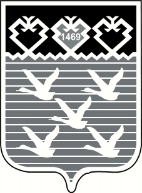 Чувашская РеспубликаАдминистрациягорода ЧебоксарыПОСТАНОВЛЕНИЕГлаве администрации города Чебоксары _____________________________________________		(инициалы, фамилия)от ___________________________________________(фамилия, имя, отчество)______________________________________________,(последнее - при наличии)проживающего(ей) по адресу: ______________________________________________________________________________________________(почтовый индекс,______________________________________________адрес регистрации, контактный телефон)_____________________________________________________________________________________________,паспорт или документ, его заменяющий:______________________________________________(серия, номер, кем и когда выдан)______________________________________________Место
для
фотографии1.ФамилияФамилияМесто
для
фотографииИмяМесто
для
фотографииОтчество Отчество Место
для
фотографии2. Если изменяли фамилию, имя или отчество,
то укажите их, а также когда, где и по какой причине изменяли3. Число, месяц, год и место рождения (село, деревня, город, район, область, край, республика, страна)4. Гражданство (подданство). Если изменяли, то укажите, когда и по какой причине. Если помимо гражданства Российской Федерации имеете также гражданство (подданство) иностранного государства либо вид на жительство или иной документ, подтверждающий право на постоянное проживание гражданина на территории иностранного государства, - укажите5. Образование (когда и какие учебные заведения окончили, номера дипломов)Направление подготовки или специальность по диплому
Квалификация по диплому6. Послевузовское профессиональное образование: аспирантура, адъюнктура, докторантура (наименование образовательного или научного учреждения, год окончания)
Ученая степень, ученое звание (когда присвоены, номера дипломов, аттестатов)7. Какими иностранными языками и языками народов Российской Федерации владеете и в какой степени (читаете и переводите со словарем, читаете и можете объясняться, владеете свободно)8. Классный чин федеральной гражданской службы, дипломатический ранг, воинское или специальное звание, классный чин правоохранительной службы, классный чин гражданской службы субъекта Российской Федерации, квалификационный разряд государственной службы, квалификационный разряд или классный чин муниципальной службы (кем и когда присвоены)9. Были ли Вы судимы, когда и за что (заполняется при поступлении на государственную гражданскую службу Российской Федерации)10. Допуск к государственной тайне, оформленный за период работы, службы, учебы, его форма, номер и дата (если имеется)Месяц и годМесяц и годДолжность с указанием
организацииАдрес
организации(в т.ч. за границей)поступленияуходаДолжность с указанием
организацииАдрес
организации(в т.ч. за границей)Степень родстваФамилия, имя,отчествоГод, число, месяц и место рожденияМесто работы (наименование и адрес организации), должностьДомашний адрес (адрес регистрации, фактического проживания)“”20 г.	ПодписьМ.П.М.П.М.П.М.П.Фотография и данные о трудовой деятельности, воинской службе и об учебе оформляемого лица соответствуют документам, удостоверяющим личность, записям в трудовой книжке, документам об образовании и воинской службе.Фотография и данные о трудовой деятельности, воинской службе и об учебе оформляемого лица соответствуют документам, удостоверяющим личность, записям в трудовой книжке, документам об образовании и воинской службе.Фотография и данные о трудовой деятельности, воинской службе и об учебе оформляемого лица соответствуют документам, удостоверяющим личность, записям в трудовой книжке, документам об образовании и воинской службе.Фотография и данные о трудовой деятельности, воинской службе и об учебе оформляемого лица соответствуют документам, удостоверяющим личность, записям в трудовой книжке, документам об образовании и воинской службе.Фотография и данные о трудовой деятельности, воинской службе и об учебе оформляемого лица соответствуют документам, удостоверяющим личность, записям в трудовой книжке, документам об образовании и воинской службе.Фотография и данные о трудовой деятельности, воинской службе и об учебе оформляемого лица соответствуют документам, удостоверяющим личность, записям в трудовой книжке, документам об образовании и воинской службе.“”20 г.(подпись, фамилия работника кадровой службы)(подпись, фамилия работника кадровой службы)Место для отметкиСтруктурные подразделенияСтруктурные подразделенияЭкономическое развитие и финансыЭкономическое развитие и финансыЭкономическое развитие и финансыОтдел экономики, прогнозирования и социально-экономического развитияУправление по регулированию тарифов, экономики предприятий и инвестицийУправление по развитию потребительского рынка и предпринимательстваСоциальный блок Социальный блок Социальный блок Управление образованияУправление культуры и развития туризмаУправление физкультуры и спортаУправление информации, общественных связей и молодежной политикиОтдел по социальным вопросамАрхитектура и градостроительствоАрхитектура и градостроительствоАрхитектура и градостроительствоОтдел архитектуры, городской эстетики и дизайнаОтдел градостроительного планирования и регулированияОтдел подготовки и выдачи разрешений в строительствеСектор переустройства и перепланировокЖКХ, энергетика, транспорт и связьЖКХ, энергетика, транспорт и связьЖКХ, энергетика, транспорт и связьОтдел транспортного обеспечения и связисектор по регулированию жилищных отношенийСектор ЖКХСектор энергетикиПрочее Прочее Прочее Организационно-контрольное управлениеОтдел муниципальных услугОтдел муниципальной службы и кадровПравовое управлениеУправление финансово-производственного обеспечения